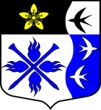 ЛЕНИНГРАДСКАЯ ОБЛАСТЬЛУЖСКИЙ МУНИЦИПАЛЬНЫЙ РАЙОНАДМИНИСТРАЦИЯ ТОРКОВИЧСКОГО СЕЛЬСКОГО ПОСЕЛЕНИЯПОСТАНОВЛЕНИЕот    19.06.2020        № 78Об утверждении Положения о комиссии              по соблюдению требований к служебному поведению руководителя муниципального учреждения и урегулированию конфликта интересов  в  МКУ КДЦ «Радуга Торковичского сельского поселения.В соответствии с Федеральным законом  № 273-ФЗ «О противодействии коррупции» администрация Торковичского сельского  поселения ПОСТАНОВЛЯЕТ: 			Утвердить Положение о комиссии по соблюдению требований          к служебному поведению  руководителя муниципального учреждения и урегулированию конфликта интересов  в МКУ КДЦ «Радуга», согласно приложению.Опубликовать настоящее  постановление  на официальном сайте Торковичского сельского поселения в информационно-телекоммуникационной  сети «Интернет».Контроль за исполнением настоящего постановления возложить                   на ведущего специалиста   администрации Юденкову Е.А.Постановление вступает в силу со дня его официального опубликования.Глава администрации   Торковичского сельского поселения                                     Е.В.Иванова                                                                                        УТВЕРЖДЕНОпостановлениемадминистрации Торковичского сельского поселенияот 19.06.2020 № 78ПОЛОЖЕНИЕо комиссиях по соблюдению требований к служебному поведениюруководителя муниципального учреждения  и урегулированию конфликта интересов в МКУ КДЦ «Радуга» 1. Настоящим Положением определяется порядок формирования                           и деятельности комиссии по соблюдению требований к служебному поведению  руководителя муниципального учреждения и урегулированию конфликта интересов в МУК  КДЦ «Радуга»  (далее - Комиссия). 2. Комиссии в своей деятельности руководствуются Конституцией Российской Федерации, федеральными конституционными законами, федеральными законами, актами Президента Российской Федерации,                             Правительства Российской Федерации, правовыми актами Ленинградской области,  муниципальными правовыми актами и настоящим Положением. 3. Основной задачей комиссий является содействие администрации Торковичского сельского поселения в обеспечении соблюдения руководителем муниципального учреждения МКУ КДЦ «Радуга» Торковичского сельского поселения (далее Руководитель МКУ КДЦ «Радуга»),  функции и полномочия учредителя которых осуществляет администрация Торковичского сельского поселения  (далее - Администрация), требований к служебному поведению и (или) требований   об урегулировании конфликта интересов».4. Комиссии рассматривают вопросы, связанные с соблюдением требований к служебному поведению и (или) требований об урегулировании конфликта интересов, в отношении Руководителя МКУ КДЦ «Радуга».5. Комиссия образуется постановлением Администрации, которым утверждается ее состав. В состав комиссии входят председатель комиссии, его заместитель,  секретарь и члены комиссии. Все члены комиссии при принятии решений обладают равными правами.   В отсутствие председателя комиссии  его обязанности исполняет заместитель председателя комиссии.6. В состав комиссии входят:а) глава Администрации  (председатель комиссии), ведущий специалист администрации, ответственный за работу по профилактике коррупционных и иных правонарушений  (секретарь комиссии),  муниципальные служащие Администрации, представители совета депутатов Торковичского сельского поселения;б) представитель (представители) научных организаций                                         и образовательных учреждений среднего, высшего и дополнительного профессионального образования. 7. Глава Администрации может принять решение о включении в состав комиссии представителя общественной организации ветеранов;8. Лица, указанные в подпункте «б» пункта 6 и в  пункте 7 настоящего Положения, включаются в состав комиссии в установленном порядке                       по согласованию с научными организациями и образовательными учреждениями среднего, высшего и дополнительного профессионального образования,  с общественной организацией ветеранов на основании запроса главы Администрации.  9. Число членов комиссии, не замещающих должности муниципальной службы в Администрации , должно составлять не менее одной четверти от общего числа членов комиссии.10. Состав комиссии формируется таким образом, чтобы исключить возможность возникновения конфликта интересов, который мог бы повлиять на принимаемые комиссией решения.11. В заседаниях комиссии с правом совещательного голоса участвуют:а) непосредственный представитель работодателя руководителя муниципального учреждения, в отношении которого комиссией рассматривается вопрос о соблюдении требований к служебному поведению и (или) требований об урегулировании конфликта интересов;б) другие работники,  которые могут дать пояснения по вопросам, рассматриваемым комиссией; должностные лица других органов местного самоуправления; представители заинтересованных организаций; - по решению председателя комиссии, принимаемому в каждом конкретном случае отдельно не менее чем за три дня до дня заседания комиссии на основании ходатайства  руководителя муниципального учреждения  в отношении которого комиссией рассматривается этот вопрос, или любого члена комиссии.12. Заседание комиссии считается правомочным, если на нем присутствует не менее двух третей от общего числа членов комиссии. Проведение заседаний с участием только членов комиссии, замещающих должности муниципальной службы в Администрации , недопустимо.13. При возникновении прямой или косвенной личной заинтересованности члена комиссии, которая может привести к конфликту интересов при рассмотрении вопроса, включенного в повестку дня заседания комиссии, он обязан до начала заседания заявить об этом. В таком случае соответствующий член комиссии не принимает участия в рассмотрении указанного вопроса.14. Основаниями для проведения заседания комиссии являются:а)  представление  главой Торковичского сельского поселения,  учредителем или лицом, которому такие полномочия предоставлены учредителем, в соответствии с Порядком  осуществления проверки достоверности и полноты сведений, представляемых гражданами, претендующими на замещение должностей претендующими на замещение должностей руководителей муниципальных учреждений, и лицами, замещающими эти должности,  материалов проверки, свидетельствующих:о представлении  руководителем муниципального учреждения недостоверных или неполных сведений;о несоблюдении руководителем муниципальных учреждений требований к служебному поведению и (или) требований об урегулировании конфликта интересов;б)  поступившее в Администрацию :заявление руководителя муниципального учреждения о невозможности по объективным причинам представить сведения о доходах, об имуществе и обязательствах имущественного характера своих супруги (супруга) и несовершеннолетних детей; руководителя муниципального учреждения  о возникновении личной заинтересованности при исполнении должностных обязанностей, которая приводит или может привести к конфликту интересов;в)  представление главы Торковичского сельского поселения или любого члена комиссии, касающееся обеспечения соблюдения  руководителем муниципального учреждения требований к служебному поведению и (или) требований об урегулировании конфликта интересов либо осуществления в муниципальном учреждении мер по предупреждению коррупции;г)обращение  руководителя муниципального учреждения о даче согласия на замещение должности в коммерческой или некоммерческой организации либо на выполнение работы на условиях гражданско-правового договора в коммерческой или некоммерческой организации, если отдельные функции по государственному управлению этой организацией входили в его должностные (служебные) обязанности, до истечения двух лет со дня увольнения с государственной службы;д)заявление  руководителя муниципального учреждения о невозможности выполнить требования Федерального закона от 7 мая 2013 г. N 79-ФЗ "О запрете отдельным категориям лиц открывать и иметь счета (вклады), хранить наличные денежные средства и ценности в иностранных банках, расположенных за пределами территории Российской Федерации, владеть и (или) пользоваться иностранными финансовыми инструментами" в связи с арестом, запретом распоряжения, наложенными компетентными органами иностранного государства в соответствии с законодательством данного иностранного государства, на территории которого находятся счета (вклады), осуществляется хранение наличных денежных средств и ценностей в иностранном банке и (или) имеются иностранные финансовые инструменты, или в связи с иными обстоятельствами, не зависящими от его воли или воли его супруги (супруга) и несовершеннолетних детей.15. Комиссия не рассматривает сообщения о преступлениях                                 и административных правонарушениях, а также анонимные обращения,                   не проводит проверки по фактам нарушения служебной дисциплины.15.1. Обращение, указанное в абзаце втором подпункта «б» пункта                   14 настоящего Положения, подается  главе администрации . В обращении указываются: фамилия, имя, отчество гражданина, дата его рождения, адрес места жительства, замещаемая должность. 15.2. При подготовке мотивированного заключения по результатам рассмотрения обращения, или уведомлений, глава администрации   имеет право проводить собеседование с руководителем, представившим обращение или уведомление, получать от него письменные пояснения, направлять в установленном порядке запросы в государственные органы, органы местного самоуправления   и заинтересованные организации. Обращение или уведомление, а также заключение и другие материалы в течение семи рабочих дней со дня поступления обращения или уведомления представляются председателю комиссии. В случае направления запросов обращение или уведомление,   а также заключение и другие материалы представляются председателю комиссии в течение 45 дней со дня поступления обращения или уведомления. Указанный срок может быть продлен, но не более чем на 30 дней.15.3. Мотивированные заключения,  должны содержать:а) информацию, изложенную в обращениях или уведомлениях;б) информацию, полученную от государственных органов, органов местного самоуправления и заинтересованных организаций на основании запросов;в) мотивированный вывод по результатам предварительного рассмотрения обращений и уведомлений, а также рекомендации для принятия одного из решений в соответствии с пунктами 22, 23.3, 24.1 настоящего Положения или иного решения.16. Председатель комиссии при поступлении к нему информации, содержащей основания для проведения заседания комиссии:а)  в 10-дневный срок назначает дату заседания комиссии. При этом дата заседания комиссии не может быть назначена позднее 20 дней со дня поступления указанной информации, за исключением случаев, предусмотренных пунктами 16.1 и 16.2 настоящего Положения;б) организует ознакомление руководителя муниципального учреждения, в отношении которого комиссией рассматривается вопрос о соблюдении требований к служебному поведению и (или) требований об урегулировании конфликта интересов,  его представителя, членов комиссии и других лиц, участвующих в заседании комиссии, с информацией, поступившей в Администрацию и с результатами ее проверки;в) рассматривает ходатайства о приглашении на заседание комиссии лиц, указанных в подпункте «б» пункта 11 настоящего Положения, принимает решение об их удовлетворении (об отказе в удовлетворении)                  и о рассмотрении (об отказе в рассмотрении) в ходе заседания комиссии дополнительных материалов.16.1. Заседание комиссии по рассмотрению заявлений, указанных                        в абзацах «а» и «б» 14 настоящего Положения, как правило, проводится не позднее одного месяца со дня истечения срока, установленного для представления сведений о доходах, об имуществе и обязательствах имущественного характера.17. Заседание комиссии проводится, как правило, в присутствии  руководителя муниципального учреждения, в отношении которого рассматривается вопрос о соблюдении требований  к служебному поведению и (или) требований об урегулировании конфликта интересов. О намерении лично присутствовать на заседании комиссии  руководитель муниципального учреждения  или гражданин указывает в обращении, заявлении или уведомлении, представляемых в соответствии с подпунктом «б» пункта 14 настоящего Положения.17.1. Заседания комиссии могут проводиться в отсутствие  руководителя муниципального учреждения  или гражданина в случае:а) если в обращении, заявлении или уведомлении, предусмотренных подпунктом «б» пункта 14 настоящего Положения, не содержится указания                    о намерении муниципального служащего, руководителя муниципального учреждения  или гражданина лично присутствовать на заседании комиссии;б) руководитель муниципального учреждения или гражданин, намеревающиеся лично присутствовать на заседании комиссии и надлежащим образом извещенные о времени и месте его проведения, не явились на заседание комиссии.18. На заседании комиссии заслушиваются пояснения руководителя муниципального учреждения рассматриваются материалы по существу вынесенных на данное заседание вопросов, а также дополнительные материалы.19. Члены комиссии и лица, участвовавшие в ее заседании, не вправе разглашать сведения, ставшие им известными в ходе работы комиссии.20. По итогам рассмотрения вопроса, указанного в абзаце втором подпункта «а» пункта 14 настоящего Положения, комиссия принимает одно из следующих решений:а) установить, что сведения, представленные руководителем муниципального учреждения в соответствии с Положением   о   представлении   лицом,   поступающим на работу,  на должность руководителя муниципального учреждения, а также руководителем муниципального учреждения сведений   о   доходах,   об  имуществе   и   обязательствах  имущественного характера, являются достоверными и полными;б) установить, что сведения, руководителем муниципального учреждения в соответствии  с Положениями, названными в  подпункте «а» настоящего пункта, являются недостоверными и (или) неполными. В этом случае комиссия рекомендует  главе Администрации применить к руководителю муниципального учреждения конкретную меру ответственности.21. По итогам рассмотрения вопроса, указанного в абзаце третьем подпункта «а» пункта 14 настоящего Положения, комиссия принимает одно из следующих решений:а) установить, что  руководитель муниципального учреждения  соблюдал требования к служебному поведению и (или) требования об урегулировании конфликта интересов;б) установить, что  руководитель муниципального учреждения не соблюдал требования к служебному поведению и (или) требования об урегулировании конфликта интересов.  В этом случае комиссия рекомендует главе Администрации   указать  руководителю муниципального учреждения на недопустимость нарушения требований к служебному поведению и (или) требований об урегулировании конфликта интересов либо применить  к    руководителю муниципального учреждения конкретную меру ответственности.22.  По итогам рассмотрения вопроса, указанного в абзаце третьем подпункта «б» пункта 14 настоящего Положения, комиссия принимает одно из следующих решений:а) признать, что причина непредставления руководителем муниципального учреждения сведений о доходах, об имуществе и обязательствах имущественного характера своих супруги (супруга) и несовершеннолетних детей является объективной     и уважительной;б) признать, что причина непредставления руководителем муниципального учреждения сведений о доходах, об имуществе и обязательствах имущественного характера своих супруги (супруга) и несовершеннолетних детей не является уважительной. В этом случае комиссия рекомендует  руководителю муниципального учреждения принять меры по представлению указанных сведений;в) признать, что причина непредставления  руководителем муниципального учреждения сведений о доходах, об имуществе и обязательствах имущественного характера своих супруги (супруга) и несовершеннолетних детей необъективна и является способом уклонения от представления указанных сведений. В этом случае комиссия рекомендует   главе Администрации применить к руководителю муниципального учреждения конкретную меру ответственности.23. По итогам рассмотрения вопроса, указанного в абзаце пятом подпункта «б» пункта 14 настоящего Положения, комиссия принимает одно из следующих решений:а) признать, что при исполнении руководителем муниципального учреждения должностных обязанностей конфликт интересов отсутствует;б) признать, что при исполнении  руководителем муниципального учреждения должностных обязанностей личная заинтересованность приводит или может привести к конфликту интересов. В этом случае комиссия рекомендует  руководителю муниципального учреждения и (или) главе Администрации принять меры по урегулированию конфликта интересов или по недопущению его возникновения;в) признать, что  руководитель муниципального учреждения не соблюдал требования об урегулировании конфликта интересов. В этом случае комиссия рекомендует главе Администрации руководителю муниципального учреждения конкретную меру ответственности.24.  По итогам рассмотрения вопроса, предусмотренного подпунктом «в» пункта 14 настоящего Положения, комиссия принимает соответствующее решение.25.По итогам рассмотрения вопроса, предусмотренного подпунктом «г» пункта 14 настоящего Положения, комиссия принимает соответствующее решение.а) дать гражданину согласие на замещение должности в коммерческой или некоммерческой организации либо на выполнение работы на условиях гражданско-правового договора в коммерческой или некоммерческой организации, если отдельные функции по государственному управлению этой организацией входили в его должностные (служебные) обязанности;б) отказать гражданину в замещении должности в коммерческой или некоммерческой организации либо в выполнении работы на условиях гражданско-правового договора в коммерческой или некоммерческой организации, если отдельные функции по государственному управлению этой организацией входили в его должностные (служебные) обязанности, и мотивировать свой отказ.26. По итогам рассмотрения вопроса, предусмотренного подпунктом «д» пункта 14 настоящего Положения, комиссия принимает соответствующее решение.а) признать, что обстоятельства, препятствующие выполнению требований Федерального закона "О запрете отдельным категориям лиц открывать и иметь счета (вклады), хранить наличные денежные средства и ценности в иностранных банках, расположенных за пределами территории Российской Федерации, владеть и (или) пользоваться иностранными финансовыми инструментами", являются объективными и уважительными;б) признать, что обстоятельства, препятствующие выполнению требований Федерального закона "О запрете отдельным категориям лиц открывать и иметь счета (вклады), хранить наличные денежные средства и ценности в иностранных банках, расположенных за пределами территории Российской Федерации, владеть и (или) пользоваться иностранными финансовыми инструментами", не являются объективными и уважительными. В этом случае комиссия рекомендует главе Администрации применить к руководителю муниципального учреждения конкретную меру ответственности.27. Решения комиссии по вопросам, указанным в пункте 14 настоящего Положения, принимаются  простым большинством голосов присутствующих                              на заседании членов комиссии (если комиссия не примет иное решение).28. В протоколе заседания комиссии указываются:а) дата заседания комиссии, фамилии, имена, отчества членов комиссии и других лиц, присутствующих на заседании;б) формулировка каждого из рассматриваемых на заседании комиссии вопросов с указанием фамилии, имени, отчества, должности руководителя муниципального учреждения, в отношении которого рассматривается вопрос о соблюдении требований к служебному поведению и (или) требований об урегулировании конфликта интересов;в) предъявляемые к  руководителю муниципального учреждения претензии, материалы, на которых они основываются;г) содержание пояснений  руководителя муниципального учреждения и других лиц по существу предъявляемых претензий;д) фамилии, имена, отчества выступивших на заседании лиц и краткое изложение их выступлений;е) источник информации, содержащей основания для проведения заседания комиссии, дата поступления информации главе Администрации;ж) другие сведения;з) результаты голосования;и) решение и обоснование его принятия.29. Член комиссии, несогласный с ее решением, вправе в письменной форме изложить свое мнение, которое подлежит обязательному приобщению к протоколу заседания комиссии и с которым должен быть ознакомлен  руководитель муниципального учреждения.30. Копии протокола заседания комиссии в 7-дневный срок со дня заседания направляются  главе Администрации, руководителю муниципального учреждения, а также по решению комиссии - иным заинтересованным лицам.31.  Глава Администрации  обязан рассмотреть протокол заседания комиссии и вправе учесть в пределах своей компетенции, содержащиеся в нем рекомендации при принятии решения о применении   к руководителю муниципального учреждения мер ответственности, предусмотренных нормативными правовыми актами Российской Федерации, а также по иным вопросам организации противодействия коррупции. О рассмотрении рекомендаций комиссии  и принятом решении глава  Администрации в письменной форме уведомляет комиссию в месячный срок со дня поступления к нему протокола заседания комиссии.  Решение главы  Администрации оглашается на ближайшем заседании комиссии и принимается    к сведению без обсуждения.32. В случае установления комиссией признаков дисциплинарного проступка в действиях (бездействии),  руководителя муниципального учреждения информация об этом представляется главе Администрации для решения вопроса о применении к  руководителю муниципального учреждения мер ответственности, предусмотренных нормативными правовыми актами Российской Федерации.33. В случае установления комиссией факта совершения  руководителем муниципального учреждения  действия (факта бездействия), содержащего признаки административного правонарушения или состава преступления, председатель комиссии обязан передать информацию о совершении указанного действия (бездействии) и подтверждающие такой факт документы в правоприменительные органы  в 3-дневный срок, а при необходимости - немедленно.34. Копия протокола заседания комиссии или выписка из него приобщается к личному делу  руководителя муниципального учреждения,  в отношении которого рассмотрен вопрос о соблюдении требований к служебному поведению и (или) требований  об урегулировании конфликта интересов.35. Выписка из решения комиссии под роспись или направляется заказным письмом  с уведомлением по указанному им в обращении адресу не позднее одного рабочего дня, следующего за днем проведения соответствующего заседания комиссии.36. Организационно-техническое и документационное обеспечение деятельности комиссии, а также информирование членов комиссии                                о вопросах, включенных в повестку дня, о дате, времени и месте проведения заседания, ознакомление членов комиссии с материалами, представляемыми для обсуждения на заседании комиссии, осуществляются секретарем комиссии.